_____________________________________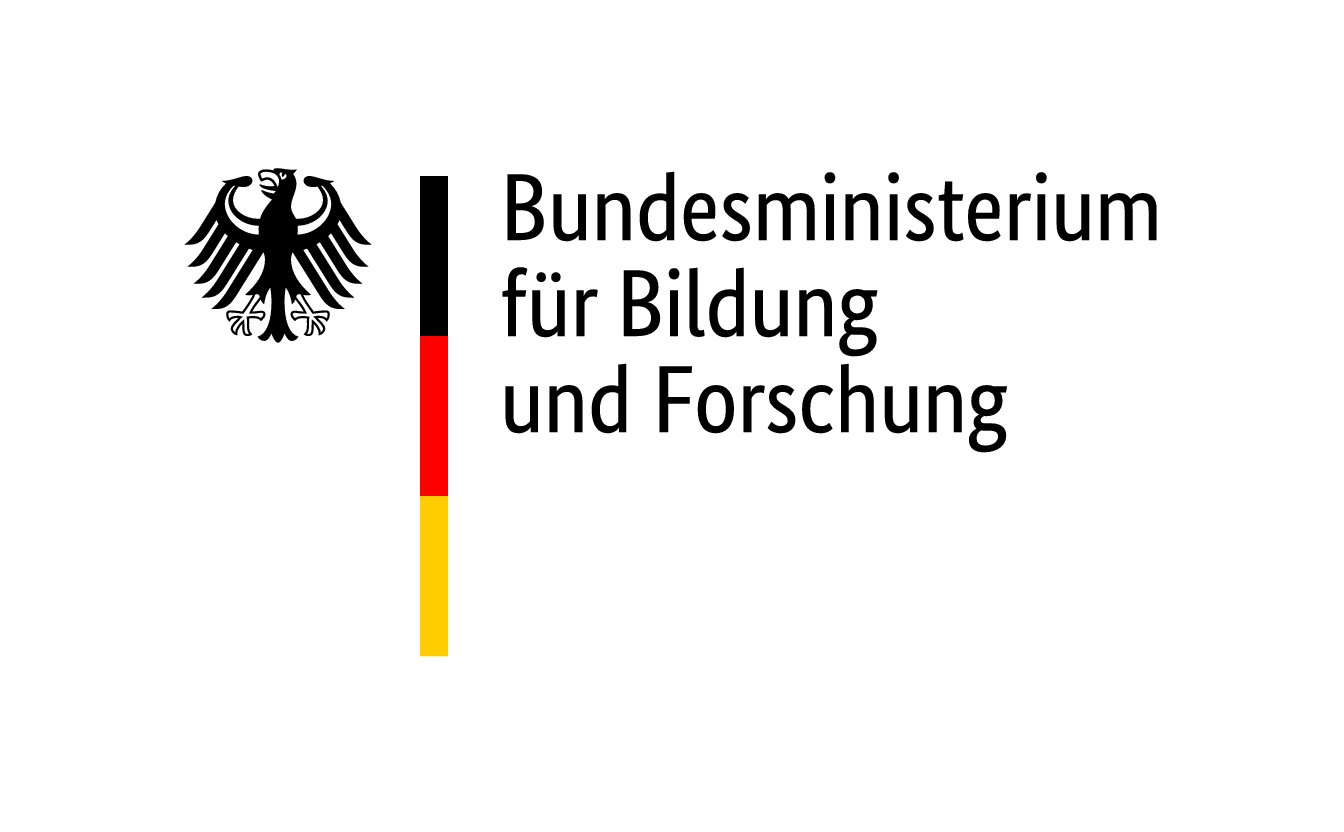 Leitfaden für die Antragstellung im Rahmen der Richtlinie zur Förderung von Forschungsverbünden zur Risikoadaptierten KrebsfrüherkennungDer vorliegende Leitfaden enthält Informationen für die Erstellung und Einreichung einer Projektskizze für Forschungsverbünde im Rahmen der Richtlinie zur Förderung von Verbundforschung zu risikoadaptierter Krebsfrüherkennung, die am 13. Februar 2023 im Bundesanzeiger veröffentlicht wurde (https://www.gesundheitsforschung-bmbf.de/de/15952.php).Projektskizzen, die den Vorgaben des Leitfadens nicht entsprechen (z.B. keine verbindliche elektronische Einreichung), können ohne weitere Prüfung abgelehnt werden.Das BMBF konzentriert sich in seiner Bekanntmachung auf alle Krebsentitäten, für die es noch keine Früherkennungsprogramme in Deutschland gibt. Für Förderprojekte mit dem Fokus Brustkrebs, Zervixkarzinom, Hautkrebs, Prostatakrebs und Darmkrebs verweisen wir Sie höflich an die Ausschreibung zur risikoadaptieren Krebsfrüherkennung der Deutschen Krebshilfe (https://www.krebshilfe.de/forschen/foerderung/ausschreibungen). Es wird dringend empfohlen, zur Beratung Kontakt mit dem DLR Projektträger (Gesundheit) aufzunehmen. Weitere Informationen und Erläuterungen sind dort erhältlich.Ansprechpartner sind:Dr. Isabel Aller, 		Telefon: 0228-3821-1168; Mail: isabel.aller@dlr.deDr. Andreas Künne, 	Telefon: 0228-3821-1204; Mail: andreas.kuenne@dlr.de1. Wie wird die Projektskizze eingereicht?Das Einreichungsverfahren ist zweistufig angelegt. Zunächst wird die Projektskizze vom Koordinator bzw. der Koordinatorin elektronisch über das Internet-Portal „easy-Skizze“ eingereicht.Ihre Skizze können Sie bis zum 02. April 2023 elektronisch einreichen.Entscheidend für die Fristwahrung ist der auf elektronischem Wege im Internet-Portal verbindlich eingereichte Antrag. Die Projektskizze muss als ein PDF-Dokument über den folgenden Link https://foerderportal.bund.de/easyonline/reflink.jsf?m=KD-KREBSDEKADE&b=KD1VERBUNDRISIKOSKI&t=SKIeingereicht werden. Eine Vorlage per E-Mail oder FAX ist nicht möglich.Die begutachtungsfähige, englischsprachige Beschreibung muss den Vorgaben und der Forma-tierung der Mustervorlage entsprechen (siehe Punkt 2 sowie 3A und 3B). In das PDF-Dokument der Skizze ist ein Anschreiben/Vorblatt zur Einreichung einzubinden, auf dem Vertreter aller Projektpartner (in der Regel die Projektleiterinnen bzw. Projektleiter) mittels rechtsverbindlicher Unterschrift die Kenntnisnahme sowie die Richtigkeit der in der Skizze gemachten Angaben bestätigen.In der zweiten Verfahrensstufe werden die Verfasserinnen und Verfasser der zur Förderung empfohlenen Projektskizzen unter Angabe eines Termins aufgefordert, einen förmlichen Förderantrag AZA/AZAP bzw. AZK vorzulegen.2. Was ist beim Verfassen der Projektbeschreibung zu beachten?Zur Begutachtung der Projektskizze ist eine aussagekräftige Projektbeschreibung erforderlich. In dieser muss das Projekt, das aus Teilprojekten besteht, nachvollziehbar dargestellt und begründet werden.Bitte bedenken Sie: Die meisten Projektskizzen scheitern an mangelnden oder wenig aussagekräftigen Angaben. Denken Sie also daran, substanzielle Aussagen zu den in der Richtlinie aufgeführten Bewertungskriterien zu treffen. Die Bewertungskriterien sind unter Punkt 7.2.1 der Richtlinie (Link siehe oben) zu finden. Der Koordinator oder die Koordinatorin erstellt ein PDF-Dokument der Projektbeschreibung nach den Vorgaben des Leitfadens (DIN A4, 11 Punkt Arial, 1,15-zeilig, mind. 2 cm Seitenränder unter Verwendung des Word-Dokuments des Leitfadens mit den vorgegebenen Formatierungen und Überschriften sowie maximalem Seitenumfang je nach Abschnitt). Der Umfang der Skizze darf drei beschriebene DIN A4-Seiten für die Verbundbeschreibung und je eine Seite pro Teilprojekt nicht überschreiten. Die Projektbeschreibung muss ohne Lektüre der zitierten Literatur oder ggf. gesonderter Anlagen (z.B. Letter of Intent) verständlich sein. Damit soll der Aufwand für Antragstellende und Gutachterinnen und Gutachter gleichermaßen in Grenzen gehalten sowie die Chancengleichheit gewährleistet werden. Sämtliche Angaben werden selbstverständlich von den beiden Förderorganisationen BMBF und DKH, dem Projektträger und den Begutachtenden strikt vertraulich behandelt. Die Projektbeschreibung muss sich an der nachfolgenden Gliederung orientieren und in englischer Sprache verfasst werden. Bitte verwenden Sie die Word-Datei des Dokuments und ersetzen Sie die kursiv gedruckten Abschnitte durch Ihre Angaben. Die Kopfzeile soll das Akronym des Konsortiums sowie in Abschnitt B zusätzlich den Teilprojekttitel enthalten. Bitte nehmen Sie zu jedem Punkt Stellung; sollte ein Punkt nicht zutreffen, kommentieren Sie dies entsprechend.Entscheidungsverfahren – BegutachtungsstufenFür die Projekte sind zwei fachliche Begutachtungsschritte vorgesehen.Zunächst sind die in diesem Leitfaden spezifizierten Projektskizzen (outline proposals) einzureichen, die von einem unabhängigen Begutachtungsgremium geprüft werden. In diesem ersten Begutachtungsschritt werden das Anwendungspotential, die methodisch-wissenschaftliche Qualität des Verbundes, seine Steuerung sowie die Qualifikationen der Antragstellenden, der Innovationsgehalt und die Patientenbeteiligung vorrangig bewertet. Einreichende, deren Skizzen durch dieses Gremium positiv bewertet wurden, werden zur Vorlage von ausführlichen Projektskizzen (full proposals) auf Basis der schon eingereichten outline proposals aufgefordert. Ein entsprechender Leitfaden hierfür wird zu einem späteren Zeitpunkt zur Verfügung gestellt. Die ausführlichen Projektskizzen werden in einem zweiten fachlichen Begutachtungsschritt wiederum durch ein unabhängiges, internationales Begutachtungsgremium bewertet.3A. Network description The description of the network should not exceed 3 pages (including 5 references and the financial table). Please replace all italicized text with your information.FUNDING ORGANISATION: please indicate BMBF or Deutsche Krebshilfe1.	GENERAL INFORMATION1.1	Title of the networkThe title of the network (max. 140 characters including blanks) should be precise.Acronym of the networkPlease indicate the funding organisation where you want to submit by BMBF- or DKH-as prefix of your AcronymCoordinator of the networkName and Acad. title, institution, address, Phone, E-Mail1.2 	Module(s): Please indicate here which module(s) the proposal concerns:Module 1: Development and validation of new risk scores and instrumentsModule 2: Development and validation of implementation concepts for risk-adapted early detection1.5	Total funding volumeXXX € (total funding requested for up to five years (when applying for both modules), including “Projektpauschale” or overhead). Please separate in module 1 or 2 (three years) and module 2 when succeeding module 1 (two years) if applicable. An educated guess should do.2.	SUMMARYPlease give a brief overview of the network and its subprojects with respect to the research field and the research problem to be addressed (max. 2.000 characters including blanks for module 1 or 2 and additional max. 1.000 characters including blanks for module 2 if succeeding).3.	PROPOSED PROJECT AND EXPECTED RESULTS3.1	Subject of fundingPlease describe the principal research questions/hypotheses to be addressed by the network and outline the subprojects briefly. Further, please explain the expected results of the project and specify the focus of the planned work adjusting diagnostic measures according to risks to develop distinct malignancies. Delineate the present international state of the art in the chosen research area and set your project into perspective (including references and ongoing comparable projects). Specify the impact of the results on the early detection and ideally prevention of disease or on clinical practice (e.g. What is the novel aspect studied? What is the relevance of the proposal to the aims of the present call?).Central research objective - Work planPlease use the chart below to list the subprojects, name the responsible principle investigator and the function in the network.Please describe the overall aim of the network, the overall scientific concept and the methodology. Integrate the central research objectives of all subprojects into the description and the way they synergistically interact with each other. Justify the budget proposed. Illustrate the timeframe and milestones of the network as figure.3.3	Organization and steering of the networkPlease explain the chosen structure and size of the network with respect to the research problem. (Are all relevant prerequisites, expertises and capacities included to address the overall aim of the network? What are the contributions of the individual partners to the overall aims of the network? How will patients and/or patient representatives be involved in the project?)Please describe the concept for coordination and steering of the network. (What structure will be implemented for an efficient cooperation and interdisciplinary networking? How will the network be managed? Is there a data management system in place? Which communication channels will be established?)3.4	Concept for patient participationPlease describe the specific procedure how citizens and patient representatives will be involved. Their role in the project must be explicitly stated in the application.With regard to the involvement of patients, it is recommended that the planning of research projects should be guided, for example, by the assistance provided by the Rising Tide Foundation:https://www.risingtide-foundation.org/fileadmin/CCR/Program/2021_06_22_Patient_Involvement_for_Applicants_v1.5.pdf3B. Description of SubprojectsPlease describe each subproject separately and continue consecutively the numbering of further subprojects. The description of each subproject (B.x Subproject no. x, e.g. B.1 Subproject 1; B.2 Subproject 2; etc.) should not exceed 1 page (including 3 references). Please replace the text in italics with your information.1.	GENERAL INFORMATION1.1	Title of the subprojectThe title of the subproject (max. 140 characters including blanks) should be precise. Please change accordingly in the respective header of each subproject description.1.2	Principal investigator of the subprojectName and Acad. title, institution, address, Phone, e-Mail2.	SUMMARY Please describe the research goal of the subproject and its relation to the overall research goal of the network. Please describe your scientific concept, your planned work packages as well as the methods (max. 2.000 characters including blanks for module 1 or 2 and additional max. 1.000 characters including blanks for module 2 if succeeding).3.	WORKPLAN 3.1	Work plan and list of deliverablesPlease describe the work plan of the subproject including the work packages and methods and list the respective deliverables (e.g. data generation and analysis, availability of resources, data, and material, relevant national and international co-operations, etc.). Further, please explain the relevance of this subproject to realize the aims of the project. 3.2	Milestones and time framePlease provide a time schedule including milestones and illustrate milestones and the time frame as figure.Partner (name)Institution(s)Personnel €Consumables €Equipment €Travel €Other €e.g. patient participationOverheads €Totalfunding requested
€3Modul 1 (person months and €)Modul 2 (person months and €)Partner (name)Institution(s)Number of Sci, PhD, T, OEquipment €Travel €Other €e.g. patient participationOverheads €Totalfunding requested
€3Modul 1 (person months and €)Modul 2 (person months and €)Project Coordinatore.g. University of…Partner 2e.g. xyz GmbHPartner 3Partner 4TOTAL PROJECTSub-project #Institution/Responsible principle investigatorTitle of subprojectFunction in the network1University of…Name, addressxxxe.g. testing of risk-adapted detection procedures, including communication concepts for selected populations, physicians and other relevant actors in health care2xyz GmbHName, addressxxxe.g. causal research on the molecular biological, lifestyle and behavioral backgrounds of people having higher risks to develop specific cancer types 3University of…Name, addressxxxe.g. modulation of disease frequency depending on specific risk signatures by artificial intelligence